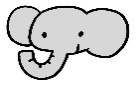 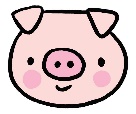 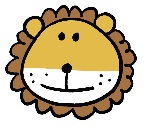 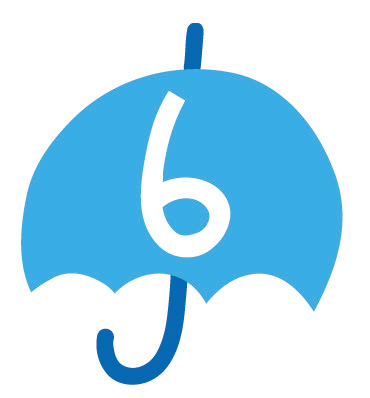 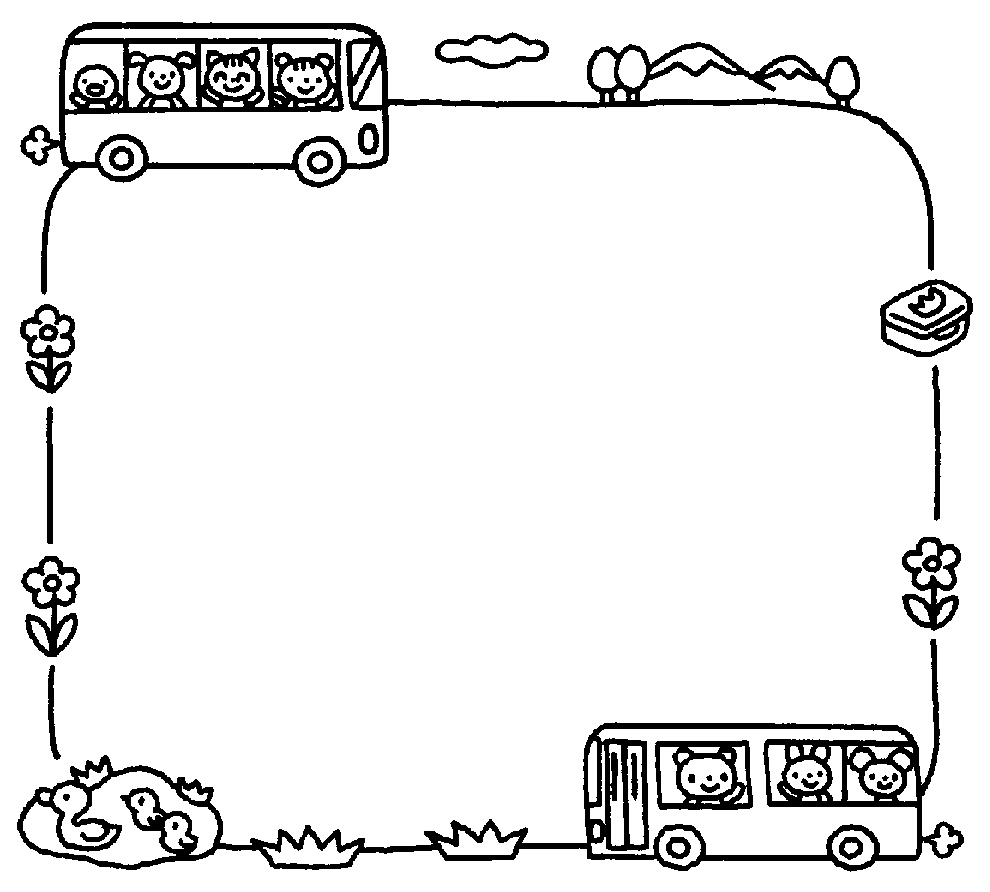 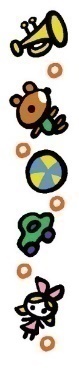 　　　　　《今後の保育予定》夏まつりごっこ※　　７月２日（金）七夕のつどい　　　　７月７日（水）プール、水遊び　　　７月13日（火）～　　　　　　　　　　　　　　　　　８月６日（金）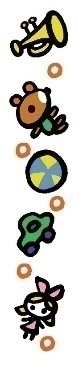 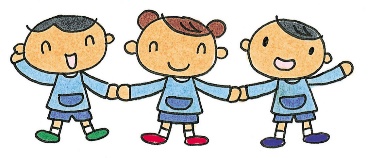 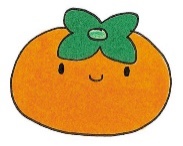 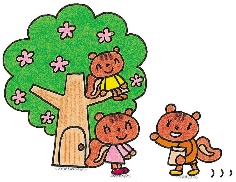 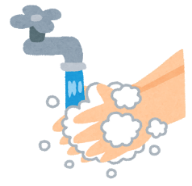 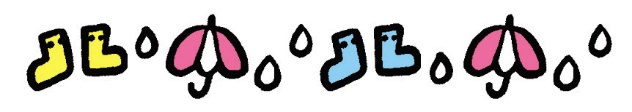 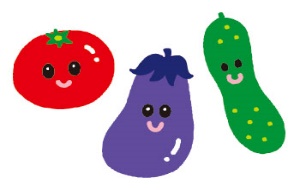 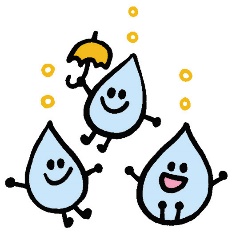 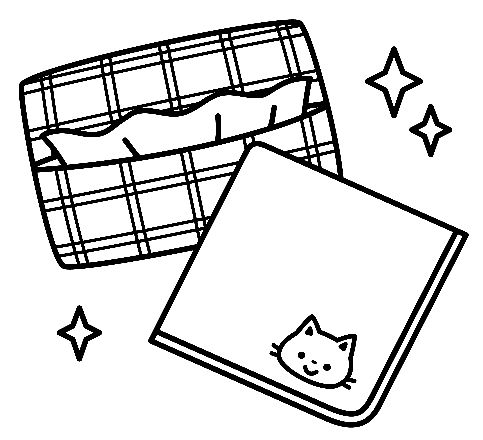 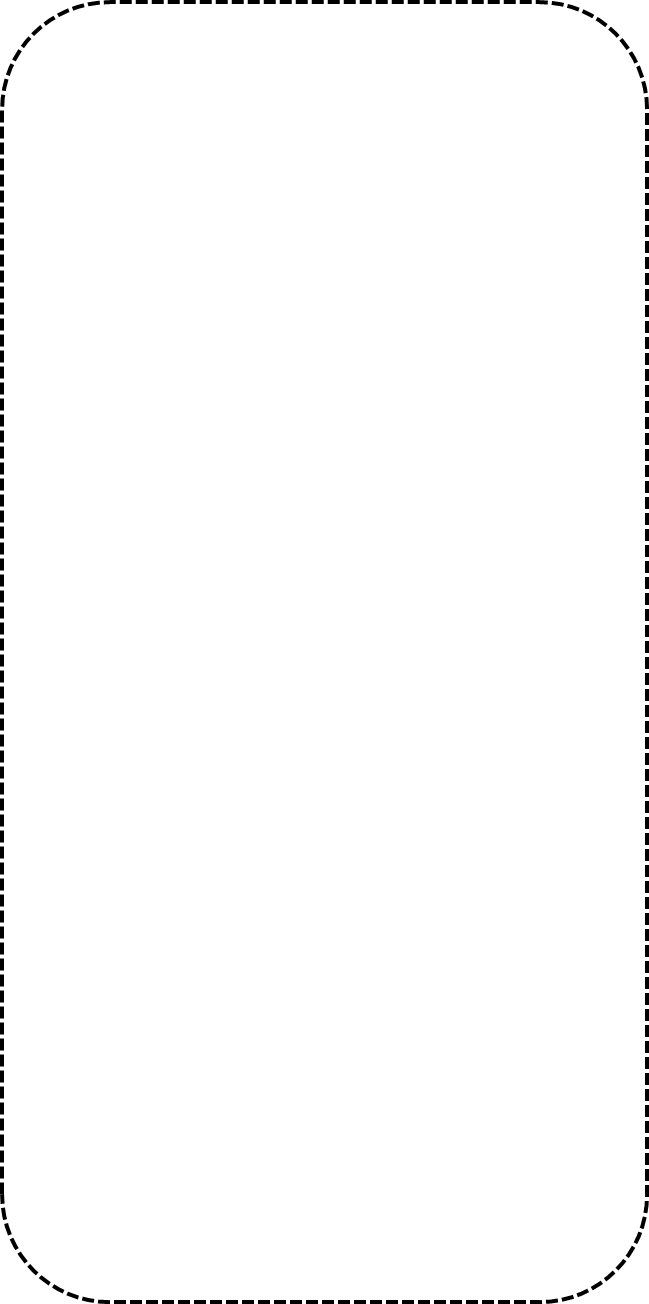 月火水木金土日１２３４５６７体操教室８幼児リハーサル９避難訓練内科健診10１１１213１４体操教室１５（幼児）身体測定1６1７18１９ミニ運動会（幼児）2０２1（乳児）誕生日会身体測定２２ミニ運動会予備日（幼児）2３2４2５避難訓練（水害）2６272８２９３０